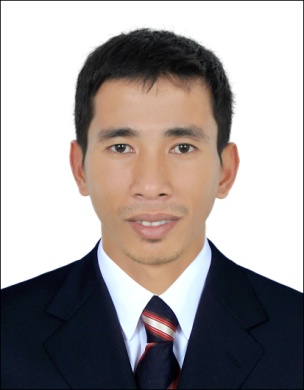 Gulfjobseeker.com CV No: 51294Mobile +971505905010 / +971504753686 To get contact details of this candidatesSubmit request through Feedback Linkhttp://www.gulfjobseeker.com/feedback/submit_fb.phpOBJECTIVES         To work in a dynamic working environment, that would allow me to both enhance my experience and expertise, while contributing the overall performance and growth of the company. QUALIFICATION:    I am a graduate of Bachelor of Science in Computer Science, La Salle University Ozamiz City, Misamis Occidental, Philippines. Strong Knowledge and competence in English speaking, Effective team player, can easily deal and work with different individuals, Dynamic self-starter, work with minimum supervision, Fast learner, Working under pressure with working spirit,  Ability to work in influence team, Honest Highly motivated individual, Good interpersonal, willing to undergo training and Organized.WORK EXPERIENCEMechandiser Of Nestle Phil. Inc.Ace Promotion and Marketing CorporationRobinsons Supermarket Ozamiz CityMarch 2010- July 2014Duties and ResponsibilitiesDetermines call schedule by reviewing priorities with supervisor; discussing special instructions, product promotions, new products, and price changes.Maintains customer relationships by visiting with store managers, department managers, and employees; answering their questions; responding to special requests; describing product features.Maintains store shelves by observing displays of company products; removing damaged or freshness-dated products; tidying store shelves; providing optimum display of products.Maintains inventory by restocking shelves with product from inventory; observing inventory levels; prompting store management to reorder when levels appear low; arranging for return and credit for damaged products.Completes call report by observing display and pricing of competitors' products.Helps field sales representatives with special promotions by setting-up displays at aisle ends; checking daily on special promotions; observing customer reaction to special promotions; forwarding observations to management; removing promotions at end of special promotion period.Provides information by reporting growth, expansion, or closing of supermarkets in assigned territory.Maintains quality results by following and enforcing standards.Provides excellent customer serviceSALES AGENT GLOBE TELECOMGaizano Mall Ozamiz City Misamis Occidental, PhilippnesJanaury 2008- September 2008Duties and ResponsibilitiesHandle and manage customer inbound callsAnswer customer inquiries regarding product or servicesReroute customer calls to appropriate sales personnelMaintain a database of customer calls, their needs and requirements Conduct market research and field survey for clients’ products and services Prepare research and survey reports for top sales managementImplement best practices in sales programs SALES CLERK Blues Brother Jeans Gaizano Mall Ozamiz City Misamis Occidental, Philippines August 2007- December 2007Duties and ResponsibilitiesGreeting the customers when they enter Offering assistance in locating merchandiseKeeping store clean, neat and orderly, and well stockedRestocking products on shelvesProviding clerical support to the sales teamMonitoring stock shelves Preparing documents associated with ordering and receiving  merchandiseEngaging customers in conversationThanking customers for their patronagePERSONAL DATABirthdate		: 	March 18, 1984Citizenship		:	FilipinoHeight			: 	5’ 7”Weight		:	57 kgSex			:	MaleEDUCATIONAL BACKGROUNDCollege		:	La Salle University 				Ozamis City, PhilippinesCourse			Bachelor of Science in Computer Science High School	l	:	Ozamis City National High SchoolElementary		:	Ozamis City Central SchoolI hereby certify that the above information is true and correct to the best of my knowledge and beliefs.